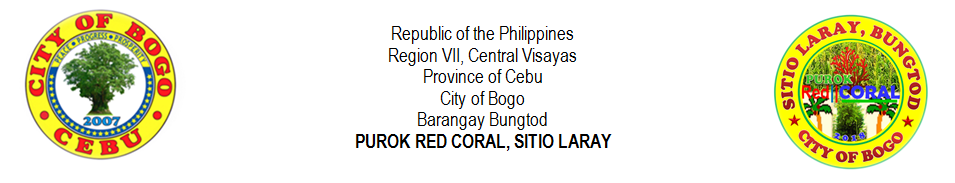 MINUTES OF THE MEETINGDate: October 1, 2018Agenda of the Meeting:          The meeting was presided by Mr. Jeremiah Masong, the Purok Coordinator of Barangay Bungtod last September 30, 2018 held at San Jose Chapel Ground, Purok Emerald, Laray, Bungtod, Bogo City, Cebu at 7:00 in the evening. The agenda of the meeting was to make active the adopted purok system that was effective on September 17, 2018. The evening session was started with an opening prayer led by Mrs. Vicky Verdida and ended with a closing prayer by Hon. Nene Ursabia.Events of the Meeting:          The general meeting was attended by different households in Purok Emerald and Purok Red Coral and the two (2) presidents of the two (2) puroks, Mr. Rene Bolambao of Purok Emerald and Mr. Rife D. Avenido of Purok Red Coral. It was also attended by the three (3) officials of Barangay Bungtod namely, Hon. Cecille Derrota (Barangay Captain), and the two (2) Councilors, Hon. Nene Ursabia and Hon. Lizardo Y. Mirambel. The presider, Mr. Jeremiah Masong stated his journey to Naga, Cebu in which he and other volunteers went to those victims of landslide in order to give relief goods. And, such experience of him, made him realized how important the purok system was in the community. Then, the Barangay Captain spoked and explained to the residents the effectivity of the Purok System in the entire City of Bogo. As she was explained that the residents shall need to be active in the activities of the community and such time will come, the residents wanted to request for a Barangay Clearance in the respective Barangay Hall. The process before the residents be issued by it, was to undergo through the purok and be issued by a Purok Certification and a resident shall be granted by a clearance if in his or her certification determines that he or she is active. On the opposite, an inactive member shall not be given a clearance if he or she is inactive. Then, a forum was conducted after and some questions were raised and answered by the Purok Coordinator. The two purok presidents spoke and shared some inspiring thoughts for the residents to cooperate and collaborate with the activities of the purok in order the place shall prosper and progress.Final Result:          The meeting was made successful with the cooperation of the residents and they went home bringing with understanding about the importance of the adoption of the purok system. As the City of Bogo adopted this system and everyone shall put their minds to it and shall abide the rules and regulations of the purok. The governance and the council shall take their responsibilities religiously and they have the right to govern for the betterment of the community.MINUTES OF THE MEETINGDate: July 29, 2018Agenda of the Meeting:          The meeting was presided by our Purok President himself, Mr. Rife D. Avenido yesterday, July 28, 2018 held at Felipe R. Verallo Memorial Foundation Inc. Chapel at 7:30 in the evening. The agenda of the meeting were the duties and responsibilities of every committee chairpersons and their members to take function on their positions, the discussion on the motif and points of the revolving sinking fund and the construction and implementation of the purok action plan. The evening session was started with an opening prayer led by Mrs. Amalia L. Ypil, the Purok Vice-President and ended with a closing prayer by Mr. Rife D. Avenido himself.Events of the Meeting:          The general meeting was attended by different households in Purok Red Coral. The Purok President and the members agreed whenever there is a member shall be admitted, the revolving sinking fund of fifty pesos (P50.00) may be used for the payment or bill for the patient in the hospital. Indeed, whoever borrowed the amount shall also take with responsibility for payment as the borrower has the disposition to readily pay the borrowed amount and with an interest of 10 %. Another purpose of the sinking fund was to give financial assistance to the households who aged sixty five (65) and above and the assistance shall depend on the amount he or she deposited during his or her retirement. The deceased member shall be given a 10 % of financial assistance from the fund. Every households shall have their own notebook to be signed by Mrs. Rowena V. Dadul or Mrs. Mirasol S. Tañara upon paying for the sinking fund. It was also stated that whoever households cannot able to attend the meeting shall pay the penalty of fifty pesos (P50.00) that was effective on August 1, 2018. In the month of August, there is an additional contribution for the construction materials in the utilization of the purok center in an amount of one hundred pesos (P100.00) per household and fifty pesos (P50.00) for the sinking fund. In addition, every households shall contribute twenty pesos )P20.00) for the contribution in the candidate during the Barangay Bungtod fiesta. Furthermore, the day scheduled for the community service was every Sunday of the week and every households were required to attend to the activities of the purok.Final Result:          The meeting was made successful with the cooperation of every households through attending the event and shared their ideas. The agenda set shall be put into an action in order to continue the proposed projects for the betterment of the community. In addition, the council, committees and the members agreed the stated agenda and everyone took forward to accomplish the said matters.MINUTES OF THE MEETINGDate: August 29, 2018Agenda of the Meeting:          The meeting was presided by our Purok President himself, Mr. Rife D. Avenido yesterday, August 28, 2018 held at the prok center of Purok Red Coral, Laray, Bungtod, Bogo City, Cebu at 7:00 in the evening. The agenda of the meeting were the construction of the purok center, fines to be agreed, revolving sinking fund and other matters to be discussed. The evening session was started with an opening prayer led by Mr. Walter M. Malait.Events of the Meeting:          The general meeting was attended by different households in Purok Red Coral and the president himself in a respective manner, greeted his members with a heartful gratitude in attending the meeting. The Purok President invited  and pleased everyone to cooperate each other in order the purok center shall be finished and shall take responsibility to give payments every month regularly. The payments to be collected shall be used for the materials in constructing the purok center. On the other hand, Mr. Glen V. Romagos, the Chairperson in Youth and Sports Development suggested the amount of fifty pesos (P50.00) for the sinking fund to be paid every month. This was to be used for the purok center and all members agreed the suggested amount in buying for the construction materials. When the purok center will be finished, the revolving sinking fund shall be continued foe every households. On the month of September, every households shall pay one hundred fifty pesos (P150.00) for additional materials and the stated date of the deadline for the payment was on September 15, 2018.Final Result:          The meeting was made successful with the cooperation of every households in order the construction of the purok center shall be finished before the launching date of the purok. The regular payment was highly encouraged for every households and the collection shall be made by the Purok Treasurer, Mrs. Rowena V. Dadul and the auditing shall also take with responsibility by the Purok Auditor, Ms. Elenita V. UrsabiaMINUTES OF THE MEETINGDate: June 29, 2018Agenda of the Meeting:          The meeting was presided by our Purok President himself, Mr. Rife D. Avenido yesterday, June 28, 2018 held at Felipe R. Verallo Memorial Foundation , Inc. Chapel, Clotilde Hills, Dakit , Bogo City, Cebu at 7:00 in the evening. The agenda of the meeting were to review on the principles of the purok, membership, sets of officers, construction of the purok center and other matters. The evening session was started with an opening prayer and ended by a closing prayer by the Purok President himself.Events of the Meeting:          The general meeting was attended by different households in Purok Red Coral and it was started through reviewing the principle of the purok and everyone understood the discussion. In connection to it, the membership in the purok shall compose of households and there were 55 households composed the Purok Red Coral. Then, it was followed by setting its officers and functional committees as hereby appointed by any. The construction of the purok was discussed to the whole group and the decision was to contribute in an amount of one hundred fifty pesos per household. The location of the purok where it shall be stood up was on right of way land of Madame Clomen Jamoral and it was stated that the location was not permanent. It was also agreed in the meeting that every household shall contribute in an amount of fifty pesos (P50.00) for the monthly dues.Final Result:          The meeting was made successful with the cooperation of every households through attending and listening to the ideas and concerns of every members and looking forward to the result of the meeting. The contributions made were agreed by all members and the finalized amount shall be forwarded to the Purok Treasurer and the treasurer shall take responsibility in the utilization of the fund.MINUTES OF THE MEETINGDate: September 29, 2018Agenda of the Meeting:          The meeting was presided by our Purok President himself, Mr. Rife D. Avenido yesterday, June 28, 2018 held at the purok center of Purok Red Coral, Laray, Bungtod, Bogo City, Cebu at 7:00 in the evening. The agenda of the meeting were to review on the principles of the purok, membership, sets of officers, construction of the purok center and other matters. The evening session was started with an opening prayer and ended by a closing prayer by the Purok President himself.Events of the Meeting:          The general meeting was attended by different households in Purok Red Coral and it was started through reviewing the principle of the purok and everyone understood the discussion. In connection to it, the membership in the purok shall compose of households and there were 55 households composed the Purok Red Coral. Then, it was followed by setting its officers and functional committees as hereby appointed by any. The construction of the purok was discussed to the whole group and the decision was to contribute in an amount of one pesos per household. The location of the purok where it shall be stood up was on right of way land of Madame Clomen Jamoral and it was stated that the location was not permanent. It was also agreed in the meeting that every household shall contribute in an amount of fifty pesos (P50.00) for the monthly dues.Final Result:          The meeting was made successful with the cooperation of every households through attending and listening to the ideas and concerns of every members and looking forward to the result of the meeting. The contributions made were agreed by all members and the finalized amount shall be forwarded to the Purok Treasurer and the treasurer shall take responsibility in the utilization of the fund.Prepared by:Signed by:MIRASOL S. TAÑARARIFE D. AVENIDOPurok SecretaryPurok PresidentPrepared by:Signed by:MIRASOL S. TAÑARARIFE D. AVENIDOPurok SecretaryPurok PresidentPrepared by:Signed by:MIRASOL S. TAÑARARIFE D. AVENIDOPurok SecretaryPurok PresidentPrepared by:Signed by:MIRASOL S. TAÑARARIFE D. AVENIDOPurok SecretaryPurok PresidentPrepared by:Signed by:MIRASOL S. TAÑARARIFE D. AVENIDOPurok SecretaryPurok President